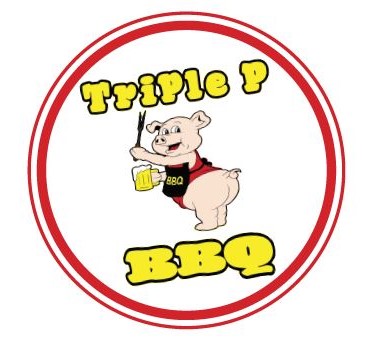 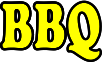 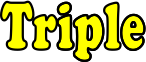 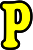 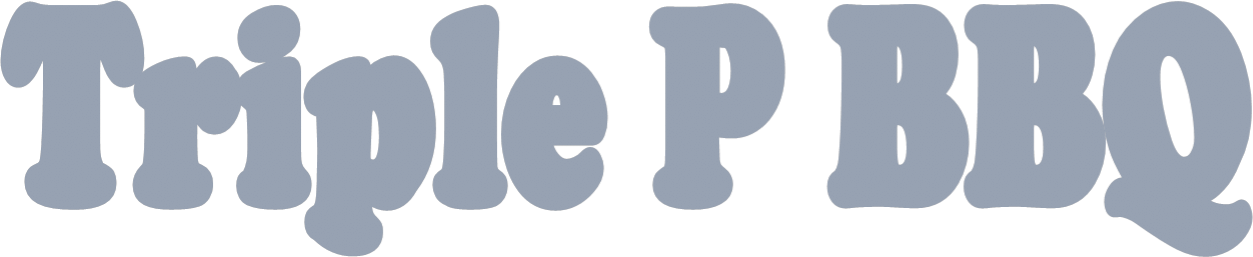 9:00 am — 2:00 pm Sunday, October 4th, 2019 Triple P BBQ
3312 W. Route 30, Rock Falls, ILIncludes contest contestant, serving to 1:30 pm Inquiries may be directed to, Shane Porter at 815-625-7138 or greatfood@triplepbbq.com
Need Signage or Team Gear Assistance? Call Shane today for a referral to one of our trusted partners!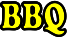 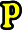 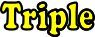 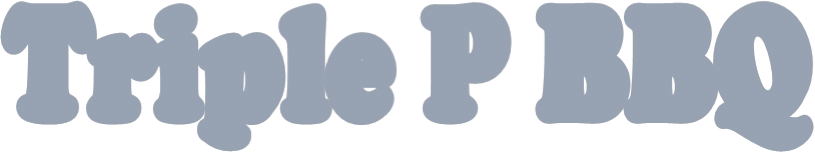   Check—In starts at 8:00 am Sunday, October 4th, 2020.   Serving Cups, Spoons & a Garnish Bar will be provided.   Only one entry per contestant, no sharing.   Cooking method of your choice.   Turn In time will be at 1:00 p.m.   Cooking sites will be assigned/chosen upon arrival, making use of the patio first, then parking lot if more space is needed. You are required to bring signage displaying your Team Name.   Entry platter will be assigned at 12:30pm with each contestant’s own entry number.   A “Turn-in” of 6 - 8 half cup (1/2 c.) servings of chili will be expected. All bowls turned in must have been cooked as one larger serving.   Entries will be judged on five criteria to arrive at one whole-number score of 1 to 10 with 10 being the highest. The five criteria are: *Presentation *Aroma *Consistency *Color *Flavor  Clean, safe food handling is a must! Triple P will be recording temperatures for each item and the Whiteside County Health Department will be on site to be sure all contestants are following safe handling procedures. Hand-wash stations will be provided.   Winners will be announced on site between 1:30pm-2:00pm.  